釜石市民ホール【TETTO友の会】の会員を募集します。釜石市民ホールTETTOでは、さまざまな催し物を行っています。「TETTO友の会」にご入会されますと、主催事業チケットの料金割引などの特典をご利用いただけます。皆様のご入会を心よりお待ちしております。入会特典釜石市民ホールTETTOの主催事業公演チケットや講座・ワークショップの参加費を特別料金でご購入いただけます。（特別料金の対象となる公演・講座・ワークショップは随時ご案内いたします。ご購入いただける枚数は会員おひとり様につき各催事2枚までとさせていただきます。）釜石市民ホールTETTOの主催事業公演チケットや講座・ワークショップの参加費を、一般発売に先駆けてご購入いただけます。釜石市民ホールTETTOからのご案内（「RE:TETTO」・催事チラシなど）を毎月お届けいたします。入会方法平成30年3月1日（木）より平成30年度会員の募集受付を開始します。釜石市民ホールTETTOの総合案内にてご入会の手続きを承ります。年会費（1,000円）と身分証明書（自動車運転免許証・健康保険証・他）をご持参の上、ご来館ください。入会申込用紙に必要事項をご記入いただき入会手続きののち会員証を発行いたします。（入会申込用紙は釜石市民ホールTETTOホームページよりダウンロードすることができます。）会員証有効期限（会員の資格を有する期間）は平成30年4月1日から平成31年3月31日までとなります。入会に関するご注意「規約の詳細」を必ずお読みください。チケット予約・購入の際には会員証の提示または会員番号とお名前の確認をさせていただきます。会員証を紛失された場合や、ご住所・ご連絡先などに変更があった場合は、必ずご連絡をお願いいたします。年会費はご入会の時期に係わらず一律同額にて承ります。会員証の発行をもって領収証に代えさせていただきます。年会費のご返却はいかなる場合もお断りいたします。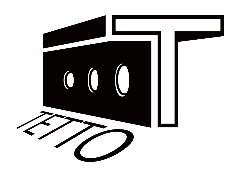 釜石市民ホールTETTO　（指定管理者　釜石まちづくり株式会社）〒026-0024　岩手県釜石市大町1-1-9TEL 0193-22-2266　FAX 0193-22-3809【TETTO友の会】会員規約平成30年2月20日 制定【TETTO友の会】　入会申込書入会申込日　：　平成　　　年　　　月　　　日氏名・年齢・性別・住所・連絡先をご記入下さい氏　名フリガナフリガナ年齢性別氏　名男・女住　所〒　　　　－〒　　　　－〒　　　　－〒　　　　－住　所連絡先（自宅番号）（自宅番号）（自宅番号）（自宅番号）連絡先（携帯番号）（携帯番号）（携帯番号）（携帯番号）連絡先（メールアドレス）　　　　　　　　　　　　　　　       @（メールアドレス）　　　　　　　　　　　　　　　       @（メールアドレス）　　　　　　　　　　　　　　　       @（メールアドレス）　　　　　　　　　　　　　　　       @事務処理□会員登録　平成　　　年　　　月　　　日担当：担当：事務処理□会員番号　Ｎｏ．担当：担当：事務処理□会員証発行　平成　　　年　　　月　　　日担当：担当：継　　続　　　　・　　　　新　　規継　　続　　　　・　　　　新　　規継　　続　　　　・　　　　新　　規継　　続　　　　・　　　　新　　規継　　続　　　　・　　　　新　　規備　考